	  Ostatni  raz  zapraszam na ćwiczenia gimnastyczne wg  Karola Orffa                        pt. "Piękne zabawy przy  muzyce" - z gazetami.weź do ręki gazetę obejrzyj jaka ona jest, dotknij ją, zobacz jaką ma grubość sprawdź czy wydaje dźwięk, powąchaj ją, oceń ciężar marsz  i naśladowanie padającego deszczu (uderzanie w gazetę), wiejący wiatr (wachlowanie gazetą), marsz (pocieranie gazety)odgadnij  co dzieje się z gazetą, którą trzyma mama, tata, brat lub siostra (darcie, składanie, zwijanie, podrzucanie, stukanie, itp.)gazety leżą na podłodze –to kałuże. Bieg, marsz, skoki przez kałuże, omijanie, slalomustawienie jak wyżej –gazety to „komórki do wynajęcia”.  Bieg  i  wracanie do swojej „komórki”; składanie  gazety  na pół i tak powtarzamy zabawę.podrzucanie, toczenie, przeskakiwanie, rzucanie do celu, jedzenie jabłka, kotek bawi się wełną itp.marsz w kole w rytm dowolnej melodii . Wrzucanie kul do kosz na śmieci.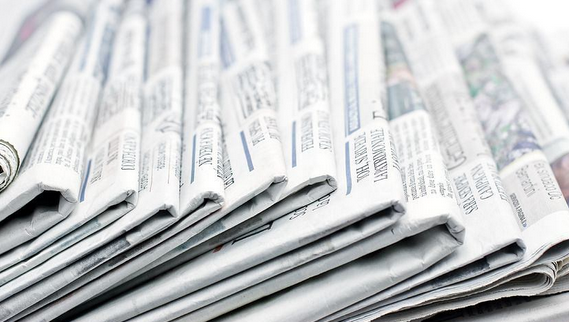 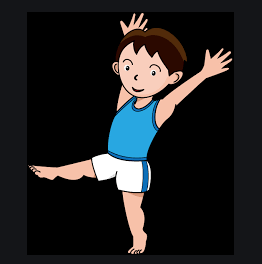                                                                                                                          Życzę miłej zabawy !                                                                                                                                              Pani Bożenka